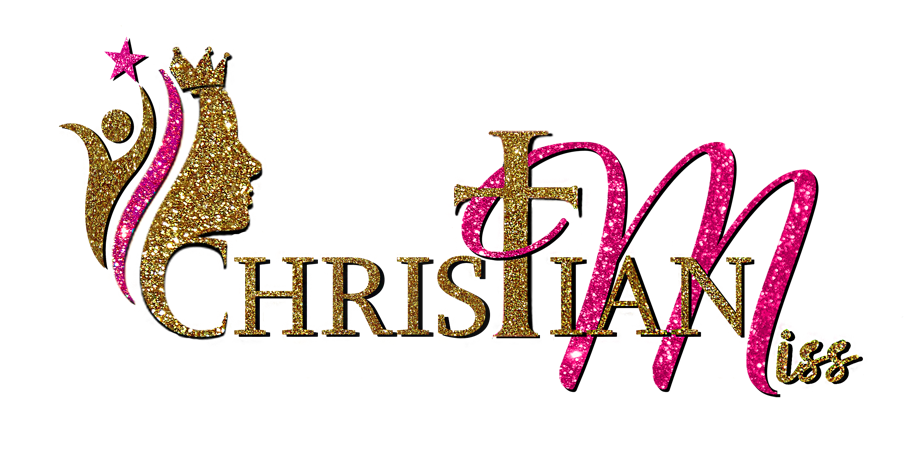 Titleholder AgreementThis Titleholder Agreement sets forth standards and guidelines for state titleholders who represent Christian Miss, LLC.  Christian Miss, LLC, hereafter referred to as Christian Miss, offers faith-based pageantry and mentoring with a mission to develop today’s young women into young Christian leaders who impact and influence generations for Christ.  As a delegate selected to represent this organization, embracing a Christian lifestyle is a must. Total agreement with and acceptance of every standard stated in this agreement is required and must be confirmed with a signature from the titleholder and a parent or guardian. Section 1. Eligibility ConfirmationAs a Christian Miss titleholder I, _________________________________________, confirm that I am a naturally born female.have never been married.have never been pregnant or given birth to a child.am a law-abiding citizen of the USA and do not have a criminal history.live in or attend school in the state which I represent for at least 9 months out of the year.meet the age division requirements by January 1st of the year of the NATIONAL competition: Jr. Sweetheart 4-6 years old / Sweetheart 7-9 years old / Pre-Teen 10-12 years old / Jr. Teen 13-15 years old / Teen 16-18 years old / 19-24 years old.*Titleholder initial here  ______*Parent/Guardian initial here ______Section 2. Expectations and ResponsibilitiesAs a titleholder I agree toassist in recruiting efforts through online social media postings and face to face interactions in my community.make an appearance each month at a community event or activity as the Christian Miss __________________ to promote the Christian Miss and my personal platform (refer to Section 3: Code of Conduct concerning events and activities guidelines).complete one community service project each month promoting the Christian Miss Outreach platform, Tiny Temples. always attend events and activities dressed age-appropriately in unrevealing fashionable clothing and wearing the Christian Miss sash and/or crown (crowns are optional depending on event type).give priority to my duties as a Christian Miss titleholder over any other position I may hold with an organization or competitive program similar to Christian Miss. attend and serve at the national pageant following my year of service. I understand Christian Miss may or may not provide or assist with costs of transportation and hotel accommodations.*Titleholder initial here  ______*Parent/Guardian initial here ______Section 3. Code of Conduct Christian Miss strives to maintain a F.R.E.E environment. This means we promote Fellowship amongst all who attend by encouraging the building up of Relationships between one another and with Christ in an Energetic and Empowering environment.  We insist that a titleholder’s attitude and behavior portray Christian character at all times. Friendliness, kindness, and a cheerful attitude are expected from all participants. Unsportsmanlike conduct of any sort (i.e. unsubstantiated negative comments (gossip) or any unfavorable behavior towards any contestants, judges, staff, speakers, etc.) is prohibited.  Not complying with this Code of Conduct places the titleholder at risk of being required to resign from her title (See Section 4 Policy and Procedures regarding title resignation).As a titleholder for Christian Miss I understand:I am a representative of Christ and a role model to my peers. I must possess and demonstrate Christian character consisting of high morals, ethics, and values. I must have a Godly reputation that is evident. all of my social media accounts and personal websites will be monitored. All material posted must be in good taste and portray me as a good Christian role model. I must agree with and sign the Christian Miss Statement of Faith (refer to Appendix A).events and activities I attend as a Christian Miss titleholder must not conflict with the Christian Miss Statement of Faith or in any way cause me to compromise my Christian beliefs or the standards of Christian Miss.*Titleholder initial here  ______*Parent/Guardian initial here ______Section 4.  Policy & ProceduresIn addition to the guidelines set forth in Section 3, gross unsportsmanlike conduct exhibited by any delegate or delegate’s family member or supporter before, during, or after a competition, including during a titleholder’s year of service, will cause us to initiate our titleholder resignation process.Titleholders asked to be interviewed, speak, or make an appearance on behalf of Christian Miss through any media outlet must notify the national office and receive permission to appear before accepting the invitation.  Christian Miss reserves the right to approve or decline any titleholder appearance requests submitted by a media outlet.Titleholders and their parent(s) and guardian(s) must read and sign an Image Release Form to show agreement to the use of their likeness in photographs and videos used in print or electronically reproduced by Christian Miss.  (See Apprendix B)Titleholders who violate any terms of this agreement, undergo changes in eligibility, fail to carry out duties and responsibilities, or are found to have and promote views which conflict with our statement of faith, for any reason, will be required to resign from their title and, consequently, return the sash, crown, and select prizes in the condition in which they were received at the titleholders expense.  Should any of the returned items need repair or need to be replaced the out-going titleholder is responsible for paying for the repairs or replacement. Failure to formally resign by submitting a letter explaining the reason and stating the effective date within the specified timeframe, which will be given at the discretion of the national office, will result in a titleholder’s immediate removal from her position and a fine of $100 due immediately.Titleholders who initiate termination of this agreement as a result of unavoidable extenuating circumstances must do so in writing, fully explaining the circumstances with documented proof. If no proof is given a termination fee of $100 will be due within seven calendar days of resigning the title. The sash, crown, and select prizes must be returned in the condition in which they were received at the titleholder’s expense immediately following termination of this agreement. By signing this agreement the titleholder and her parent(s)/guardian(s) agree to never bring claim against Christian Miss or the State, Regional, or National Directors, employees, or volunteers of Christian Miss, LLC. The titleholder also agrees to hold the aforementioned entities harmless of any injuries, losses, liabilities or damages resulting from participation in any Christian Miss activity, competition or event. Titleholder Name _________________________________________________________________Titleholder Signature ______________________________________________________________Parent or Guardian Name ___________________________________________________________Parent or Guardian Signature ________________________________________________________Date ____________________________________________________________________________Appendix ACHRISTIAN MISS STATEMENT OF FAITHTHE HOLY BIBLEWe believe that the entire Bible is the inspired Word of God and that men of God “were moved by the Holy Spirit” to write the very words of Scripture. The Bible is therefore without error (inerrant) in its original manuscripts. God has supernaturally preserved the Bible, and it is the sole and final authority for faith and life, providing encouragement, guidance, comfort and instruction for training in righteousness (2 Tim. 3:16-17; 2 Pet. 1:20-21).THE HOLY TRINITYWe believe there is one God, eternally existent in three persons-Father, Son, and Holy Spirit (Genesis 1:1, Matthew 28:19, John 10:30).GOD We believe that God the Father is the first person of the Trinity and is the eternal, unchanging all-powerful, all-knowing, all-wise, all-loving, completely just and perfectly holy, sovereign Ruler and Sustainer of the universe. He is the Father of our Lord and Savior Jesus Christ and the Father of all true believers (Gen. 1:1; Eph. 4:6; John 1:12-13, John 5:19-21, John 17:1-5; Isa. 40:21-28, Isa. 43:10-13, Isa. 46:8-11; Rom. 8:14-16).JESUS CHRISTWe believe that Jesus Christ is the second person of the Trinity and is the only begotten eternal Son of God Who became flesh to reveal God to man, to fulfill prophecy, and to become the Savior of the lost world. In becoming man Jesus did not cease in any way to be God so that He is fully God and fully man inseparably united in one person forever. Jesus was miraculously conceived by the Holy Spirit; born of the Virgin Mary; lived a sinless life; died on the cross as the substitutionary, all-sufficient atoning sacrifice for all of the sins of all men of all time; was buried; bodily rose from the dead; physically ascended into heaven in His glorified, resurrected body; is seated at the right hand of the Father performing His ministry of intercession; will return in the air to claim His bride the church; and will come again to earth in bodily form, personally and visibly, to conclude human history and consummate God’s eternal plan by executing judgment and ushering in His Millennial Kingdom reign to be followed by the eternal state (John 1:1,14,18; John 3:16; Luke 1:30-35; Phil. 2:5-8; Col. 2:3,9; Mark 10:45; Acts 2:22-24; John 1:29; Rom. 3:25-26; Heb. 10:5-14; 1 Pet. 2:24, 1 Pet. 3:18; John 20:20; Phil. 3:20-21; Heb. 1:3; Rom. 8:34; 1 John 2:1; Acts 1:11; Heb. 9:28; 1 Thes. 4:13-18; 2 Thes. 2:7; Matt. 24:44; Rev. 19:11-21; Rev. 21-22).HOLY SPIRITWe believe that the Holy Spirit is the third person of the Trinity Who specially came into the world on the day of Pentecost to glorify Christ and to enable men to appropriate the salvation wrought by Christ. He is the primary agent for the conviction of sin and for regeneration. Simultaneously with salvation, the Holy Spirit imparts new life, baptizes the believer into the body of Christ (His church), permanently indwells the believer, and securely seals the believer unto the day of redemption. The Holy Spirit fills (directs and controls) those believers who are yielded to Him, enables believers to bear fruit, and empowers believers to live a life free from sin’s dominion. We also believe that the Holy Spirit gives spiritual gifts to believers for the purpose of edifying the church in accordance with the teachings of scripture (1 Cor. 13:8, 1 Cor. 14:22; John 16:7-8; 1 Cor. 6:19, 1 Cor. 12:13; Eph. 1:13-14, Eph. 4:30; Gal. 5:16-17, Gal. 22-23; Rom. 8:5-13; 1 Pet. 4:10-11; Rom. 12:3-8).SALVATIONWe believe that the shed blood of Jesus Christ on the cross provides the sole basis for forgiveness of sins and salvation, which is the free gift of God’s grace. Salvation is effected by the regenerating work of the Holy Spirit and cannot be secured by man’s works or personal merit. Salvation is only appropriated by a person placing his faith in the finished work of Christ. Repentance is a turning toward God and away from sin and is a part of but not separate from believing faith. “The Gospel is the power of God for salvation to everyone who believes” and those who receive Jesus Christ by faith are born again, have their sins forgiven, become children of God, are a new creation in Christ, and “are sealed by the Holy spirit unto the day of redemption” being kept by the power of God (Eph. 1:7:13-14; John 1:12-13, John 3:1-7, John 14-16; 2 Cor. 5:17; Rom. 1:16, Rom. 10:9-10; Eph. 2:8-10; Rom. 8:14-17, Rom. 31-39; John 10:27-29, Rom. 14:6; Acts 26:20; 1 Pet. 1:3-5).THE CHURCHWe believe that the church is the body of Christ of which Jesus is the Head and whose members are those who have truly received Christ by faith. The local church is a tangible expression of the body of Christ in a particular location. Since all members of the body of Christ are united in Christ by the same Spirit, they should live in love, harmony and unity, being intent on the same purpose and accepting those sectarian or denominational practices which are based on a sincere interpretation of the Bible, which do not relate to substantive doctrinal matters, and which do not in practice cause disunity or hinder the ministry. The purpose of the church is to make Christ known to lost men and to make disciples, and glorify God on earth (Acts 1:8; 1 Cor. 12:12-27; Eph. 1:20-23, Eph. 4:1-6, Eph. 4:12-16; Matt. 28:18-20; John 17; Col. 1:24-29).CHRISTIAN LIVINGWe believe that every Christian should live for Christ and not for himself and should, by the power of the indwelling Spirit, allow Christ to manifest His life through him to God’s glory. By ever increasing obedience to the Word of God, each believer should mature and progressively become more like Jesus. In the power of the Spirit, each believer should live a holy life; not fulfill the lusts of the flesh; exercise his spiritual gifts to build up the body of Christ; witness for Christ; be personally involved in making disciples to fulfill the great commission; perform good works and bear fruit to the glory of God (Gal. 2:20; 1 Pet. 1:15-16, 1 Pet. 2:11; 2 Cor. 5:14-15; Rom. 6:11-13; Eph. 2:10, Eph. 4:11-12, Eph. 4:22-24; 1 Pet. 4:10-11; Acts 1:8; Matt. 28:18-20; Col. 1:10; John 15:8, 16).Titleholder Name _________________________________________________________________________Titleholder Signature ______________________________________________________________________Parent or Guardian Signature ________________________________________________________________Parent or Guardian Signature ________________________________________________________________Date ____________________________________________________________________________________​​Appendix BIMAGE RELEASE FORMI hereby grant Christian Miss, LLC permission to use my likeness in photographs, video recordings or electronic images in any and all of its publications, including website entries, without payment or any other consideration. I understand and agree that these materials will become the property of the company and will not be returned.  I hereby irrevocably authorize Christian Miss, LLC to edit, alter, copy, exhibit, publish or distribute these images for purposes of publicizing the organization's programs or for any other lawful purpose. In addition, I waive the right to inspect or approve the finished product, including written or electronic copy, wherein my likeness appears.  Additionally, I waive any right to royalties or other compensation arising or related to the use of my image. I hereby hold harmless and release and forever discharge the organization from all claims, demands, and causes of action which I, my heirs, representatives, executors, administrators, or any other persons acting on my behalf or on behalf of my estate have or may have by reason of this authorization.I am 18 years of age and am competent to contract in my own name, or if I am under age 18, a parent or guardian has signed below. I have read this release before signing below and I fully understand the contents, meaning and impact of this release.
_____________________________________________    ________________________(Signature) 								     (Date)

______________________________________________________________ (Printed Name) If the person signing is under age 18:I hereby certify that I am the parent or guardian of _______________________________, named above, and do hereby give my consent without reservation to the foregoing release on behalf of this person.

______________________________________________ 	________________________(Parent/Guardian’s Signature) 						        (Date)

_______________________________________________________________(Parent/Guardian’s Printed Name)